c/o Heathfield Centre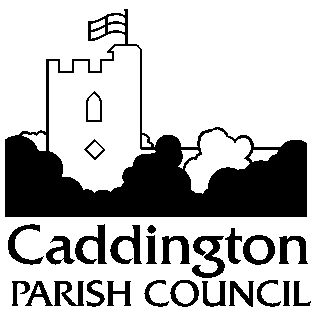 Hyde RoadCaddingtonBedfordshire  LU1 4HF 07912 298141clerk@caddington.com www.caddington.com4th September 2023To members of the Council I hereby give NOTICE and summon you to the next meeting of CADDINGTON PARISH COUNCIL on MONDAY 11th SEPTEMBER 2023 at 7:30pm at HEATHFIELD CENTRE, HYDE ROAD, LU1 4HFInformal public participation will be held from 7:30pm to 7:35pm for members of the public to address the Council. 	L Heartfield,  Clerk to Caddington Parish CouncilAGENDA7:30pm Public Participation for 5 minutes for members of the public to address the CouncilReceive apologies for absenceReceive any declarations of interest from members in items on the agendaAgree and sign minutes of the meeting of 10th July 2023 as a correct recordReceive progress on resolutions – for information onlyMatters for attention of Police and receive Caddington Watch reportReceive report from Central Bedfordshire Ward Councillors and discuss CBC items Receive report from CaSeBuG (Caddington and Slip End Bus Users Group)Receive update on Heathfield Centre and developmentReceive update on Caddington Heritage GreenwayReceive grant aid applications and agree 2023/24 awards (second round)Receive report on The Village Show event held on 9th SeptemberDiscuss Parish Marquee Hire terms and conditionsDiscuss Christmas lights switch on event 25th November 2023Discuss Christmas lights annual maintenance contractDiscuss Remembrance Day & Oststeinbek, Germany invitationDiscuss the 80th Anniversary of D Day 2024Receive and discuss Caddington Sports and Social Club Changing room extension draft planning applicationDiscuss arrangements for Council reserve fundsReceive and discuss actions from Rospa safety reportsAccept and approve the completed 2022/23 annual return certificate from external auditorsReceive Planning Committee comments & recommendations on planning mattersCB/23/02784/FULL    73 Five Oaks, Caddington, Luton, LU1 4JDSingle storey side rear extension with flat roof and glass lantern over, plus internal alterations to the main dwellingReceive notification on tree works:CB/DDD/23/00397  Caddington Village Green outside 12 The Green, Caddington, Luton, LU1 4HFFelling of dying and decayed Sycamore tree on Caddington Village Green, adjacent to 12 The Green. Tree is located within the Caddington Conservation Area, and identified as ID No. 748.CB/TRE/23/00379 56 Holly Farm Close, Caddington, Luton, LU1 4ETWorks to trees protected by Tree Preservation Order No. 5/1983 G4 (Sycamore and Oak Tree) & G5 (Sycamores and Hawthorn Tree):- Pruning of treesReceive general correspondence – for information onlyAuthorise accounts for payment Public Participation: 5 minutes for public to gain clarification of any item discussed on the agenda